Дорогой друг,Книга, которую Вы сейчас держите в руках, давно перестала быть книгой в обычном ее понимании, теперь это часть всемирной библиотеки! Люди по всему миру освобождают Книги от заточения на пыльных полках, оставляя их в публичных местах. Сейчас эта Книга свободна, но когда-то у нее был хозяин, с которым они были очень дружны. И именно сейчас он ждет весточки от своего питомца. Если у Вас есть возможность, зайдите на сайт: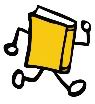 www.bookcrossing.ruс тем чтобы рассказать где и при каких обстоятельствах Вы нашли эту Книгу.Вписав Номер Книги (КН) в специальную форму на сайте, следуйте инструкциям.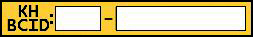 Если у Вас нет доступа в интернет это можно сделать из любого интернет-кафе. Если у Вас и такой возможности нет, прочитайте книгу (при наличии желания) и оставте ее в том месте, в котором Вы ее нашли.КНИГА ОТПУЩЕНА НБ СФУ ___________________Дорогой друг,Книга, которую Вы сейчас держите в руках, давно перестала быть книгой в обычном ее понимании, теперь это часть всемирной библиотеки! Люди по всему миру освобождают Книги от заточения на пыльных полках, оставляя их в публичных местах. Сейчас эта Книга свободна, но когда-то у нее был хозяин, с которым они были очень дружны. И именно сейчас он ждет весточки от своего питомца. Если у Вас есть возможность, зайдите на сайт:www.bookcrossing.ruс тем чтобы рассказать где и при каких обстоятельствах Вы нашли эту Книгу.Вписав Номер Книги (КН) в специальную форму на сайте, следуйте инструкциям.Если у Вас нет доступа в интернет это можно сделать из любого интернет-кафе. Если у Вас и такой возможности нет, прочитайте книгу (при наличии желания) и оставте ее в том месте, в котором Вы ее нашли.КНИГА ОТПУЩЕНА НБ СФУ ___________________Дорогой друг,Книга, которую Вы сейчас держите в руках, давно перестала быть книгой в обычном ее понимании, теперь это часть всемирной библиотеки! Люди по всему миру освобождают Книги от заточения на пыльных полках, оставляя их в публичных местах. Сейчас эта Книга свободна, но когда-то у нее был хозяин, с которым они были очень дружны. И именно сейчас он ждет весточки от своего питомца. Если у Вас есть возможность, зайдите на сайт:www.bookcrossing.ruс тем чтобы рассказать где и при каких обстоятельствах Вы нашли эту Книгу.Вписав Номер Книги (КН) в специальную форму на сайте, следуйте инструкциям.Если у Вас нет доступа в интернет это можно сделать из любого интернет-кафе. Если у Вас и такой возможности нет, прочитайте книгу (при наличии желания) и оставте ее в том месте, в котором Вы ее нашли.КНИГА ОТПУЩЕНА НБ СФУ ___________________Дорогой друг,Книга, которую Вы сейчас держите в руках, давно перестала быть книгой в обычном ее понимании, теперь это часть всемирной библиотеки! Люди по всему миру освобождают Книги от заточения на пыльных полках, оставляя их в публичных местах. Сейчас эта Книга свободна, но когда-то у нее был хозяин, с которым они были очень дружны. И именно сейчас он ждет весточки от своего питомца. Если у Вас есть возможность, зайдите на сайт:www.bookcrossing.ruс тем чтобы рассказать где и при каких обстоятельствах Вы нашли эту Книгу.Вписав Номер Книги (КН) в специальную форму на сайте, следуйте инструкциям.Если у Вас нет доступа в интернет это можно сделать из любого интернет-кафе. Если у Вас и такой возможности нет, прочитайте книгу (при наличии желания) и оставте ее в том месте, в котором Вы ее нашли.КНИГА ОТПУЩЕНА НБ СФУ ___________________Дорогой друг,Книга, которую Вы сейчас держите в руках, давно перестала быть книгой в обычном ее понимании, теперь это часть всемирной библиотеки! Люди по всему миру освобождают Книги от заточения на пыльных полках, оставляя их в публичных местах. Сейчас эта Книга свободна, но когда-то у нее был хозяин, с которым они были очень дружны. И именно сейчас он ждет весточки от своего питомца. Если у Вас есть возможность, зайдите на сайт:www.bookcrossing.ruс тем чтобы рассказать где и при каких обстоятельствах Вы нашли эту Книгу.Вписав Номер Книги (КН) в специальную форму на сайте, следуйте инструкциям.Если у Вас нет доступа в интернет это можно сделать из любого интернет-кафе. Если у Вас и такой возможности нет, прочитайте книгу (при наличии желания) и оставте ее в том месте, в котором Вы ее нашли.КНИГА ОТПУЩЕНА НБ СФУ ___________________Дорогой друг,Книга, которую Вы сейчас держите в руках, давно перестала быть книгой в обычном ее понимании, теперь это часть всемирной библиотеки! Люди по всему миру освобождают Книги от заточения на пыльных полках, оставляя их в публичных местах. Сейчас эта Книга свободна, но когда-то у нее был хозяин, с которым они были очень дружны. И именно сейчас он ждет весточки от своего питомца. Если у Вас есть возможность, зайдите на сайт:www.bookcrossing.ruс тем чтобы рассказать где и при каких обстоятельствах Вы нашли эту Книгу. Вписав Номер Книги (КН) в специальную форму на сайте, следуйте инструкциям.Если у Вас нет доступа в интернет это можно сделать из любого интернет-кафе. Если у Вас и такой возможности нет, прочитайте книгу (при наличии желания) и оставте ее в том месте, в котором Вы ее нашли.КНИГА ОТПУЩЕНА НБ СФУ ___________________